Association for Professionals in Infection Control and Epidemiology, Inc.San Diego and Imperial Counties Chapter 057Minutes for November 9, 2022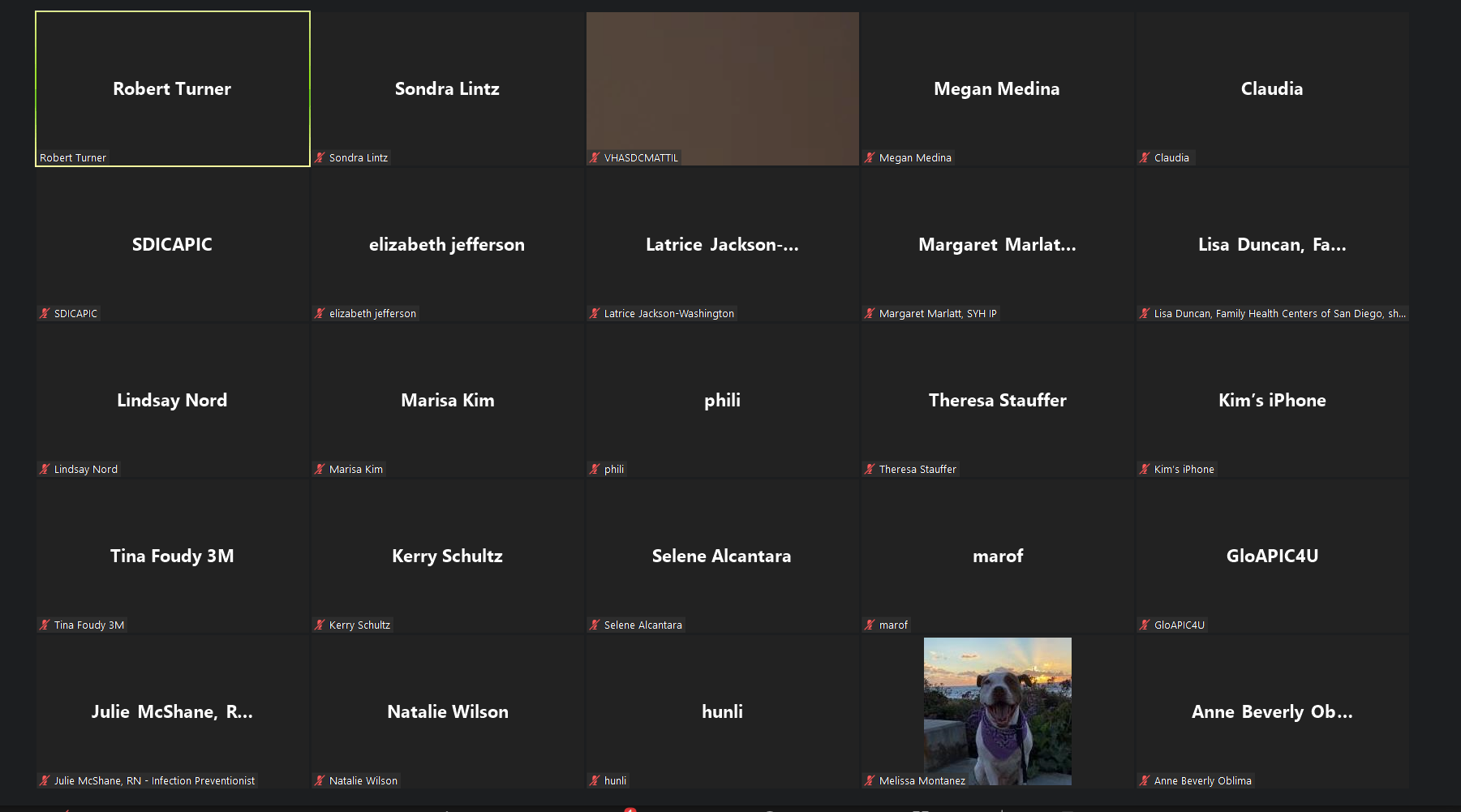 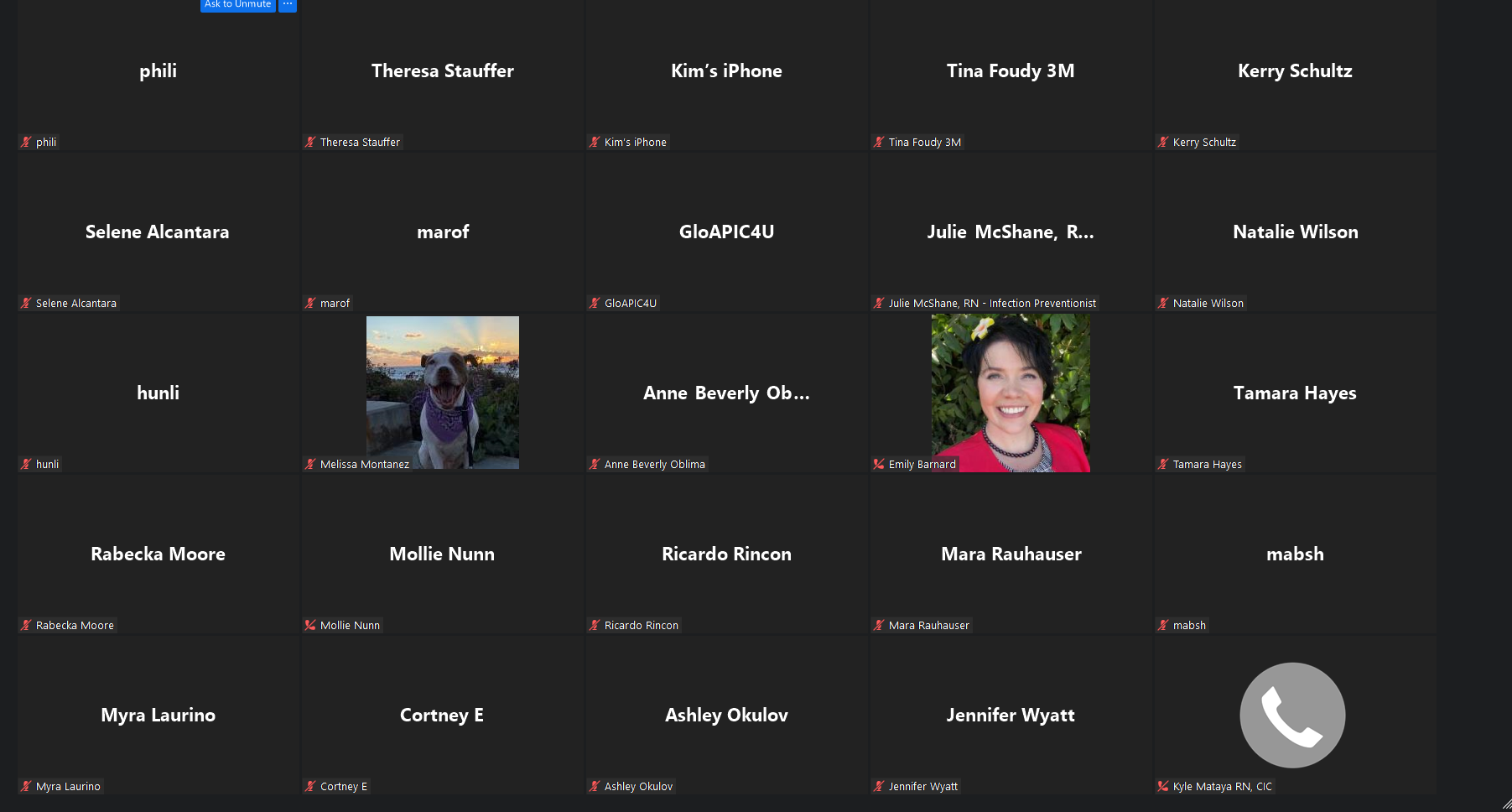 TOPICPRESENTERDISCUSSIONACTION/ASSIGNMENT1. Call to OrderMaggie TurnerTIME: 13002. Recognition/IntroductionsMaggie TurnerBoard member introductions:Past President Karin I. Pardoel Karin.I.Pardoel@kp.org  President Maggie Turner margaret.turner@cdph.ca.gov President-Elect Jarrod Becasen Jarrod.Becasen@palomarhealth.org Leg. Representative Lisa Kilgore Kilgore.Lisa@scrippshealth.org Secretary Sondra Lintz slintz@rchsd.org Treasurer Viviana Parra Viviana.Parra@sharp.com Treasurer-Elect Cindy.Chambers@cdcr.ca.govMembership Chair Liz Jefferson Jefferson.Elizabeth@scrippshealth.org Education Chair & Committee Jessica Alicdan jalicdan@health.ucsd.edu Nominating Committee Claudia Sanchez Goad  sanchezgoad.claudia@scrippshealth.org  & Rowena Okumura Rowena.Okumura@va.gov  Social Chair & Committee:Will Cardona william.cardona@kp.orgPalak Patel p9patel@health.ucsd.edu Latrice Jackson-Washington Latrice.Jackson-Washington@palomarhealth.org Vendor Liaison: Diego Davila diego.davila@molnlycke.com New to IP: NEW or Recert:New IP: Kyle Mataya, UCSD Renewals: Jarrod Becasen, Lisa Mattia 3. MinutesSondra LintzGroupMinutes – Minutes approved for June and October 4. Unfinished BusinessMaggie TurnerMaintain or increase certification by Members by 5 %Promote EducationLong Term Care Conference- November 18 “Virtually yours”ACIC- junior IP programnewbie prep class before each APIC meetingEVS “training wheels program,” for EVS supervisors- CDPH HAI project first line taken on this process. Have skilled nursing taring modules. There is an open discussion classroom called “Office Hours” on a weekly basisOutreachLocal Health DepartmentAvailable to support and help, not survey oriented Local Health dept have HAI IP in addition to CDPH HAI program IPCommunity Service-  -Contribution at holiday party- Toiletry collection – re-establish? If so, how to function in a virtual worldOverall met chapter goals for this year5. New BusinessMaggie TurnerLong Term Care Conference- November 18 “Virtually yours”New Vendor liaisons:Fernando Ipanaque, Clorox HealthcareTina Foudy, 3MEducation Awards Schedule:2019- expired if not used2020- Expires 12/31/20222021- Expires 12/31/20222023- expired 6/30/2023Jessica Alicdan is managing this event. Is same date/time as CACC meeting, contact Jessica if you can help6. Treasurer’s Report Viviana ParraCindy ChambersBeginning Checking 9/1/2022 10758.15Deposits: 0Disbursements: $1614.96 (website maintenance deposit for holiday party)Ending balance: 9/30/2022 9143.192.  Mutual Fund Investment: **No access – below is from previous Jan reportDecember 1 – December 31, 2021	Balance as of December 1, 2021,					$25,569.25	Income:  $ 2,000.32	Fees:	$ (2.70)Change in Investment Value:					$ (1,578.13)Balance as of December 31, 2021:	                $25,998.74Maggie will get Viviana access to mutual fund account7. MembershipLiz Jefferson126 Members as of 10/04/22 down by 10 91 Full/Active Members  36 CIC down by 5 35 Associate Members (vendors) Reminder to add your CIC designation to APIC profileMembers, please add your designation by following directions on the slide from Liz8. Education ReportJessica AlicdanLong Term Care Conference- November 18 “Virtually yours”“SecurAcath” used at UCSD, if a patient presents to your facility and you are unfamiliar, please reach out to UCSD for care and usage. A patient had it surgically removed at another facility, due to lack of d/c educationEducation needs assessment will be sent out to members soonIf help needed contact Jessica 10. Nominating and Awards CommitteeRowena Okumura Claudia Sanchez Goad  2023 SD APIC Open Positions:  President-Elect 1 OPEN (as of 11/7)Secretary 1 – One Nominee Treasurer-elect 1- One NomineeSocial Committee 2 – Three NomineesLeg Representative 1 – One NomineeNominating Committee 1 – 2 NomineesOpen Board Position Descriptions sent to our SD Imperial County APIC Chapter Members with a Google Form Link for nominations.11/4/22 BOD voted and approved amending SD APIC Chapter 2022 Bylaws.  * Article VIII Qualifications:  removed attendance and 1 year membership requirement. Added:  Chapter member with less than 1 year of membership, BOD will review evidence of commitment to the chapter.Nominations -ended Oct 31stEstimate voting to start week of 11/7-11/11/22 and deadline for responses Nov 31st Positions will be formally announced at the December Christmas Party9. Social CommitteeWill Cardona Palak Patel Latrice Jackson-WashingtonChapter Holiday PartyWHO: Complimentary to chapter participant - Sponsored by the Chapter! WHERE: 94th Aero Squadron, 8885 Balboa Ave, SD, CA 92123WHEN: December 14, 2022, 11:30 AM – 2:00 PMLooking for vendor support and participationRSVP will be sent to chapter, please response before November 21, 2022Charity organization selected:  Gary Sinise Foundation                       10. Updates   10.1 Legislative reportLisa KilgoreNo report, https://cqrcengage.com/apic/home    10.2 CACC Jarrod BecasenLisa KilgoreMaggie Turnerhttps://community.apic.org/cacc/events/meetingsWHO: All APIC MembersWHEN: November 18 Meeting WHERE: hybrid at Seton Medical Center, San Francisco (host chapter)Call for nominations for CA APIC Board positionsSurvey sent to all APIC Members10.3. IDACLisa KilgoreNo ReportWill reported on IDAC 37th Annual Southern California Fall Symposium- Great presentation on Water managementSaturday was for ID physicians- Monkeypox and CDC updatesAntimicrobial StewardshipYearly membership is $125 conference is on $60 if a member.Goal of this conference was to include IPs- were 40 IPs and county physicians on Friday, IDAC wanting more IP, Pharmacy, and ID physician participation  Next meeting is in November 10.4 HAI Liaison reportTracy Lanier Maggie Turner, Deweese QuigleyCDPH HAI Internal Validation- Completed 10/14/2022 Acute Care Hospital Data ValidationExternal Validation- go to facilities to review validation process. If you were contacted by CDPH your facility is one of 75 hospitals selected participate in external validation CDPH and Cedar Sinai Hospital Webinar about Ebola 11/9/2022 12-1pmRegister using linkTracy will put link out on CDPH meeting for SNFs for the LTC “Virtually Yours” conference LTC CDPH course- now a 20-hour course- freeWill enroll the first 100 attendees, cohort 1 will open to general admission in January. Will send out link to register when available  Contact Tracy if questions: tracy.lanier@cdph.ca.gov 10.5 HAI Advisory reportTracy Lanier Last Healthcare-associated Advisory Committee meeting 9/8/2022 1000-1200Next Healthcare-associated Advisory Committee meeting 12/8/2022 1000-1200Healthcare-Associated Infections Advisory Committee https://www.cdph.ca.gov/Programs/CHCQ/HAI/Pages/HAICommitteeAndLaws.aspxMinutes are up on the website10.6 GERM reportFrank MyersNo report10.7. Long-Term CareIzzy SanchezNo report 10.8.  Pediatric CareSondra Lintz  Megan MedinaIncredible increase in RSV and now flu- very busy ED, opening overflow areasDiscussion about contact vs Contact droplet precautions for respiratory and RSV patientsMegan recommended that the Kaiser hospital leadership reach out to our command center for discussion and resources 10.9.  Ambulatory CareMaggie MarlattJenessa EstebanMaggie-San Ysidro health-one site had a DHCS audit, went well, final report takes 30 days. Looked at vaccine, training, and MA training Bloodborne pathogen exposure program and general environment of care. No deficiencies noted, awaiting final reportJanessa- preparing for JC survey Janessa will be presenting are AAACN about scope reprocessing education and process for multiple modalities. 10.10. County EpiGrace KangMara RauhauserHAI program having more referrals for outbreaks in facilities Request for changing reporting of health care outbreak thresholds, AFL will be updated (20-75.1)Acute care facilities- outbreak reporting email  PHS.Outbreak.Reporting.HHSA@sdcounty.ca.gov Last county meeting review of NHSN data and compareNext meeting will be AMS in LTC Question: M. Marlatt- discussion about reporting of clusters even in outpatient settings will continue discussion offline Are there flu outbreak definitions like COVID in acute care settings- Grace will look into and report backMyra- on the respiratory virus surveillance report is there RSV data to share. Megan form Rady will share some data from RCHSDCandida auris surveillance- if patients are hospitalized for more than 2 weeks meet criteria for testing for cases in San Diego 85% of patients are hospitalized for more than two weeks. If patients are admitted from home, might be missing the screening process since not transferred from another facility. Should consider including this scenario in screening criteria for GACHs.11. Other announcements, questions, comments, SurveysGroupSurveys: most are in survey windowsPositions: Temecula valley- IP directorKaiser- manger position, have tempLoma Linda University Medical Center- 1 IPConference- November 10 8-3 Coastline and Greater LA12. AdjournmentMaggie TurnerEnd: 1400NEXT MEETING: 1/11/2023